18.05 математика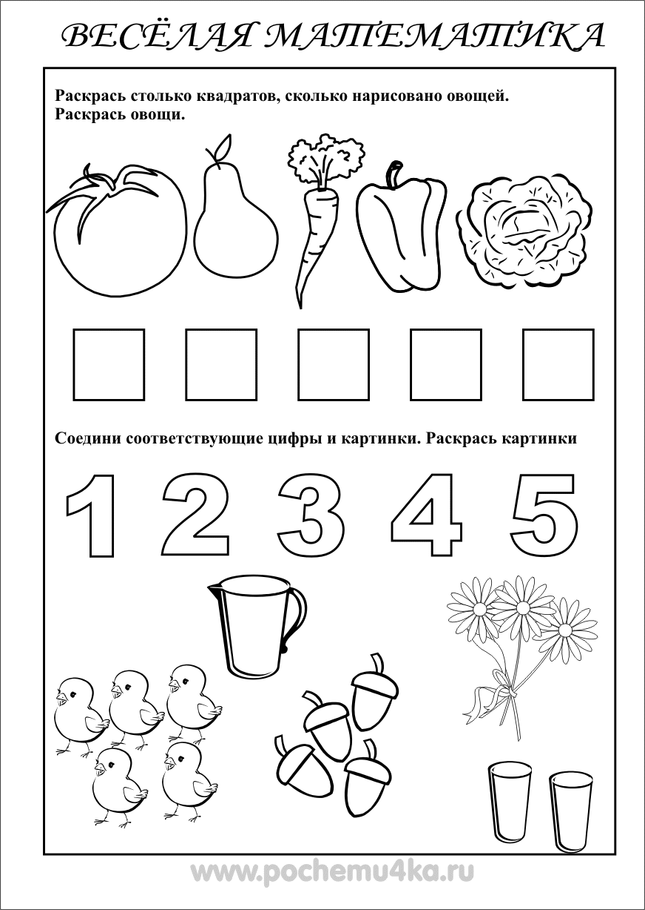 19.05 окружающий мир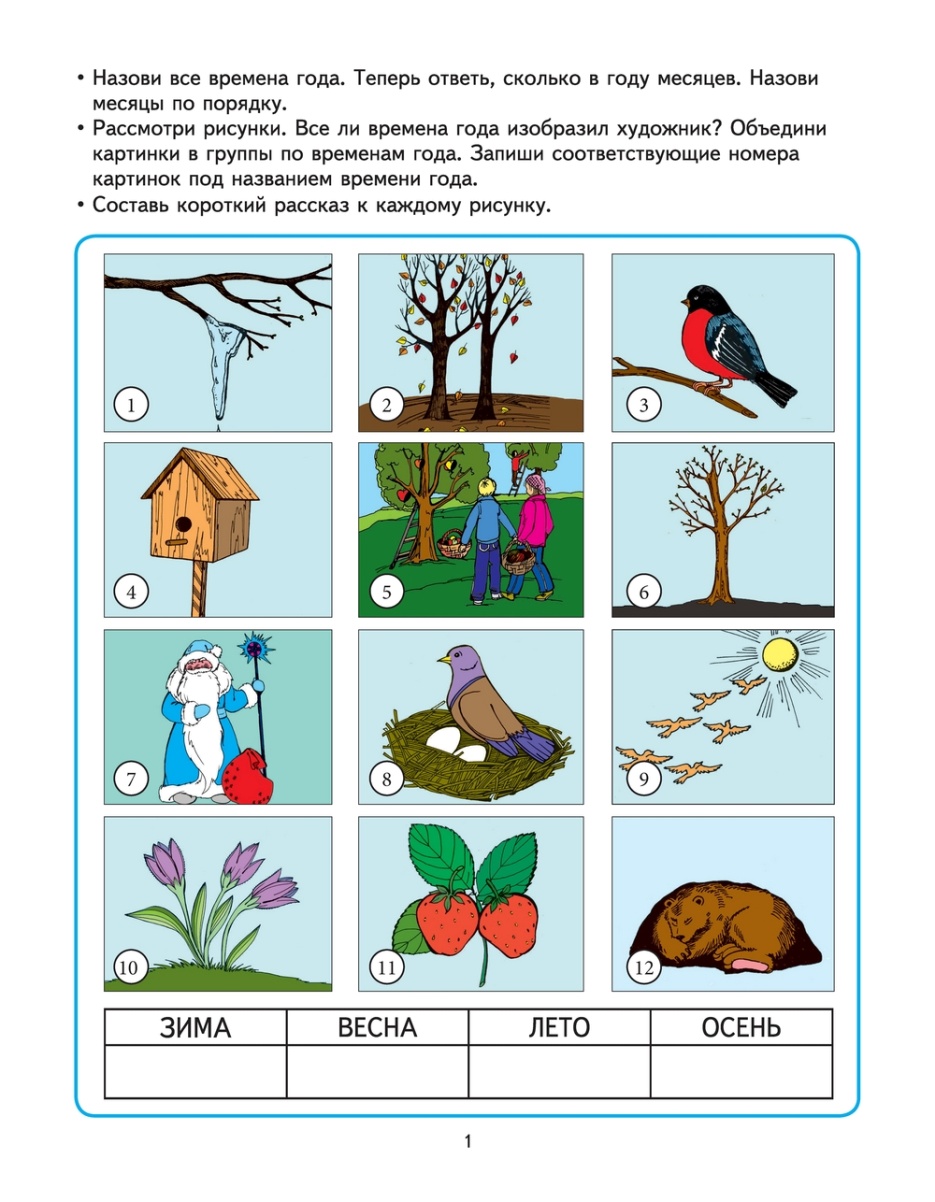 20.05развитие речи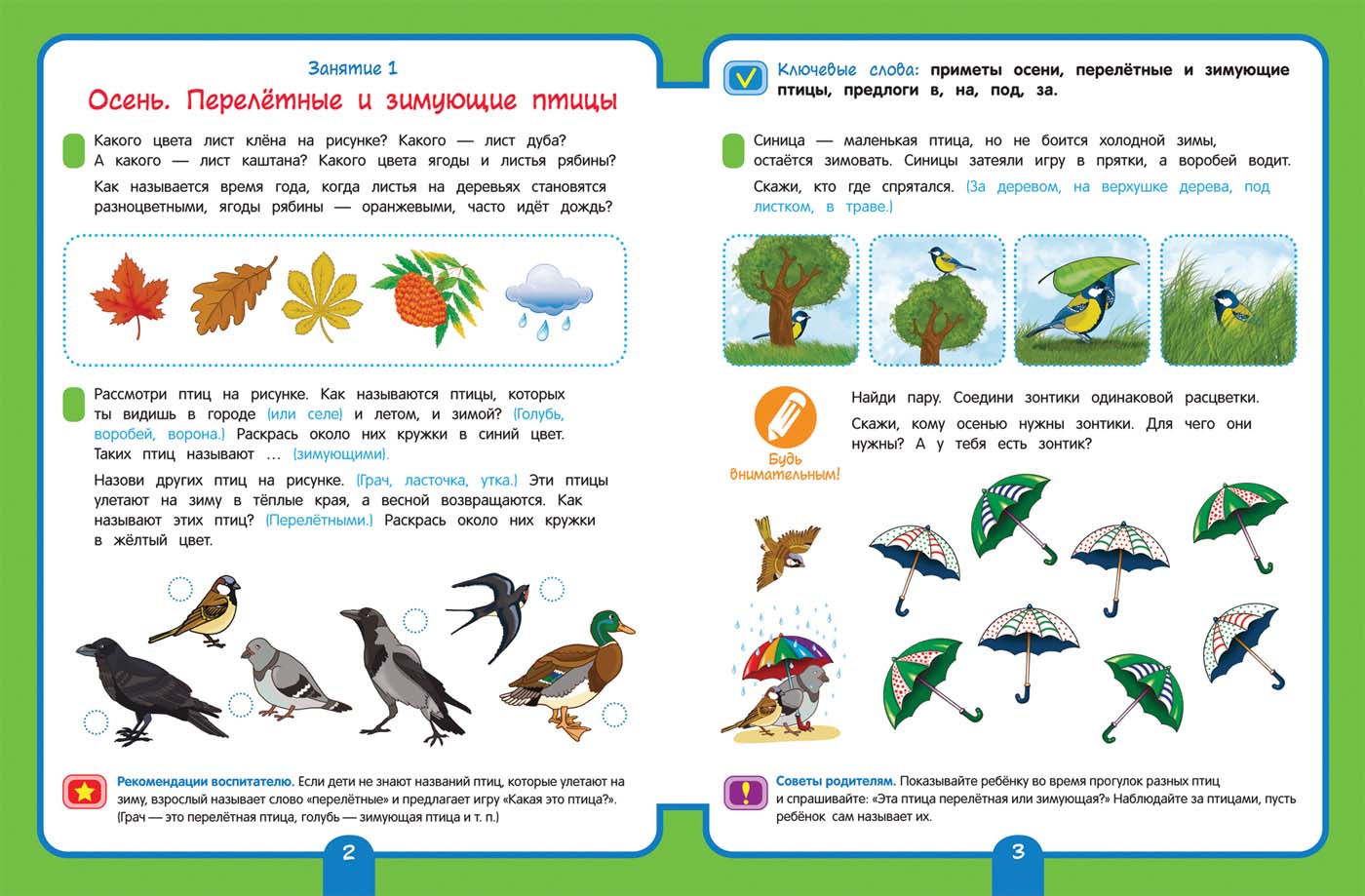 21.05 аппликация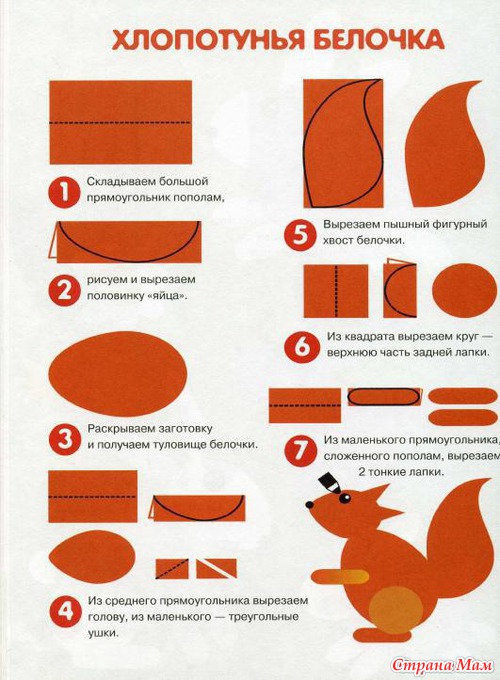 22.05 рисование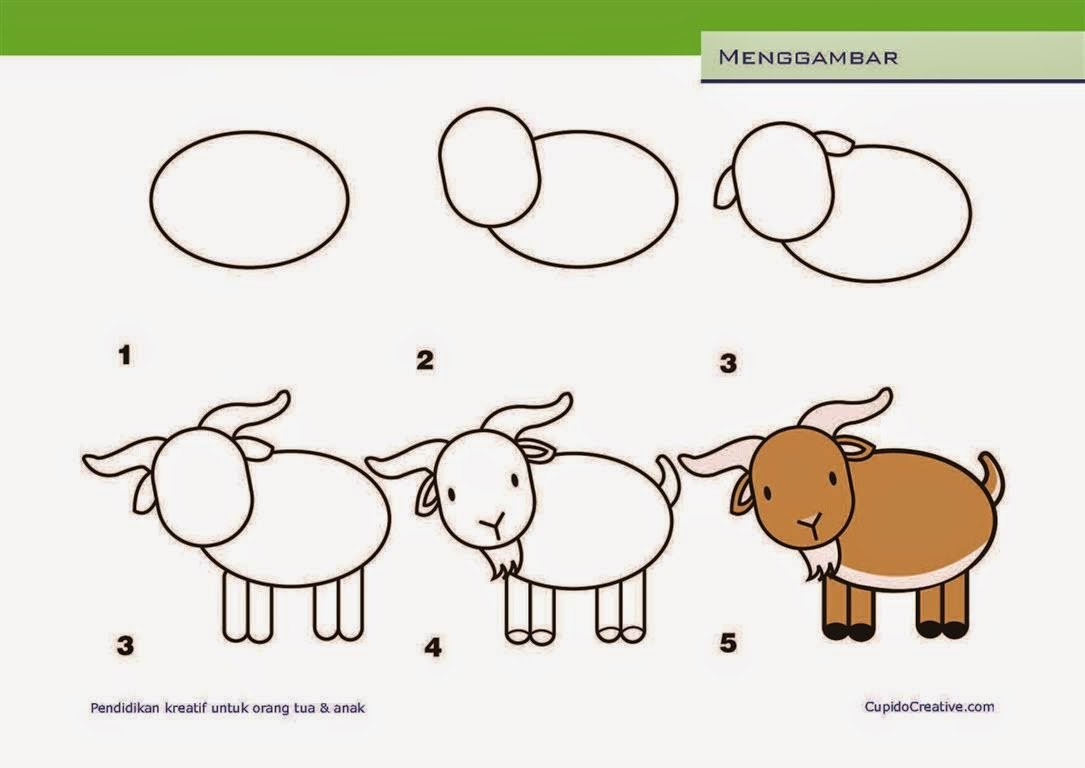 